О Б Я В Аза провеждане на конкурс за войнишки длъжности за приемане на военна служба на лица, завършили граждански средни или висши училища в страната и в чужбина във формирования на Сухопътните войскиСъс заповед № ОХ-188/10.03.2021г. на министъра на отбраната на Република България са обявени 195 (сто деветдесет и пет) войнишки длъжности за приемане на военна служба на лица, завършили граждански средни или висши училища, във военни формирования от Сухопътните войски, както следва:
Срок за подаване на заявленията до 23.04.2021 г.Повече информация може да получите от офиса за военен отчет към общината или на телефон: 0888/ 321 253, както от сайтовете на:Централно военно окръжие: www.comd.bg иМинистерство на отбраната: www.mod.bgОбразци от формулярите и подробностите за  кандидатстване са изложени във Военно окръжие - Добрич, бул. “Добруджа” № 4, ет. 4, тел. 058/664 764 и 0882/552 019, където се подават необходимите документи.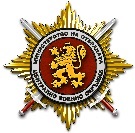               ЦЕНТРАЛНО  ВОЕННО  ОКРЪЖИЕВОЕННО ОКРЪЖИЕ ІІ СТЕПЕН – ДОБРИЧ9300, гр.Добрич, бул. „Добруджа” № 4, ет.4, тел. 058 664764№ Военно формированиеБрой1в. ф. 24150 - Стара Загора32в. ф. 54230 - Стара Загора43в. ф. 48430 - Стара Загора84в. ф. 44200 - Стара Загора45в. ф. 54140 - Стара Загора26в. ф. 52590 - Ямбол67в. ф. 54100 - Ямбол98в. ф. 38220 - Плевен49в. ф. 34840 - Карлово2310в. ф. 44370 - Карлово1211в. ф. 42000 - Карлово1212в. ф. 38640 - Казанлък1213в. ф. 54890 - Казанлък1114в. ф. 26400 - Благоевград515в. ф. 56040 - Благоевград3016в. ф. 54990 - Враца1017в. ф. 28330 - Смолян2018в. ф. 24620 - Свобода1019в. ф. 42600 - Мусачево10